September20231234567891011121314151617181920212223249:00am Preschool9:00am Preschool2526272829309:00am Preschool9:00am PreschoolOctober2023123456789:00am Preschool9:00am Preschool91011121314159:00am Preschool9:00am Preschool161718192021229:00am Preschool9:00am Preschool232425262728299:00am Preschool9:00am Preschool30319:00am Preschool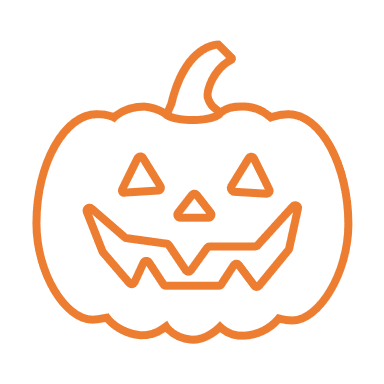 November2023123459:00am Preschool67891011129:00am Preschool9:00am Preschool131415161718199:00am Preschool9:00am Preschool20212223242526Thanksgiving break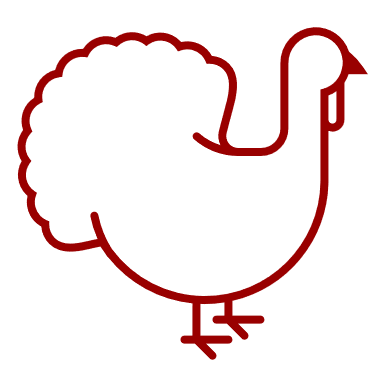 Thanksgiving break272829309:00am Preschool9:00am PreschoolDecember2023123456789109:00am Preschool9:00am Preschool111213141516179:00am Preschool9:00am Preschool18192021222324Winter break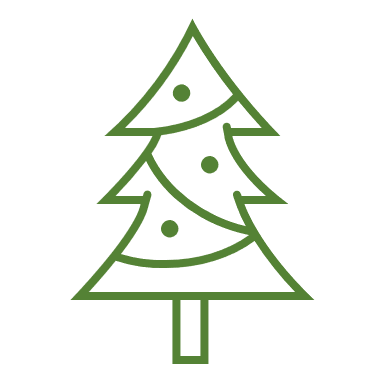 Winter break25262728293031Winter breakWinter breakJanuary20241234567Winter breakWinter break8910111213149:00am Preschool9:00am Preschool151617181920219:00am Preschool9:00am Preschool222324252627289:00am Preschool9:00am Preschool2930319:00am PreschoolFebruary202412349:00am Preschool5678910119:00am Preschool9:00am Preschool121314151617189:00am Preschool9:00am Preschool192021222324259:00am Preschool9:00am Preschool262728299:00am Preschool9:00am PreschoolMarch2024123456789109:00am Preschool9:00am Preschool111213141516179:00am Preschool9:00am Preschool181920212223249:00am Preschool9:00am Preschool252627282930319:00am Preschool9:00am PreschoolApril20241234567Spring Break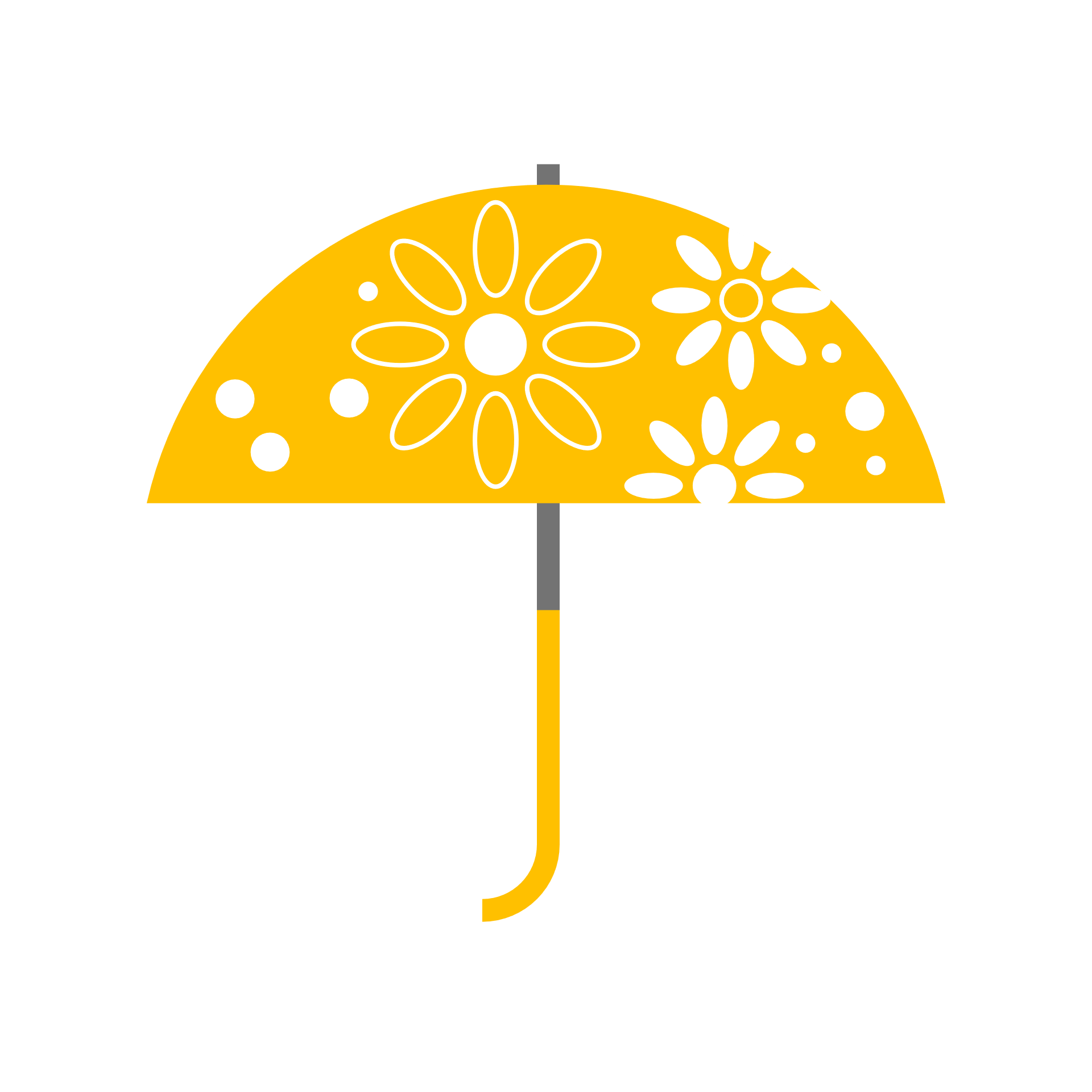 Spring Break8910111213149:00am Preschool9:00am Preschool151617181920219:00am Preschool9:00am Preschool222324252627289:00am Preschool9:00am Preschool29309:00am PreschoolMay2024123459:00am Preschool67891011129:00am Preschool9:00am Preschool131415161718199:00am Preschool9:00am Preschool202122232425269:00am Preschool9:00am Preschool27282930319:00am Preschool9:00am PreschoolJune20231234567899:00am Preschool9:00am Preschool101112131415169:00am Preschool9:00am Preschool17181920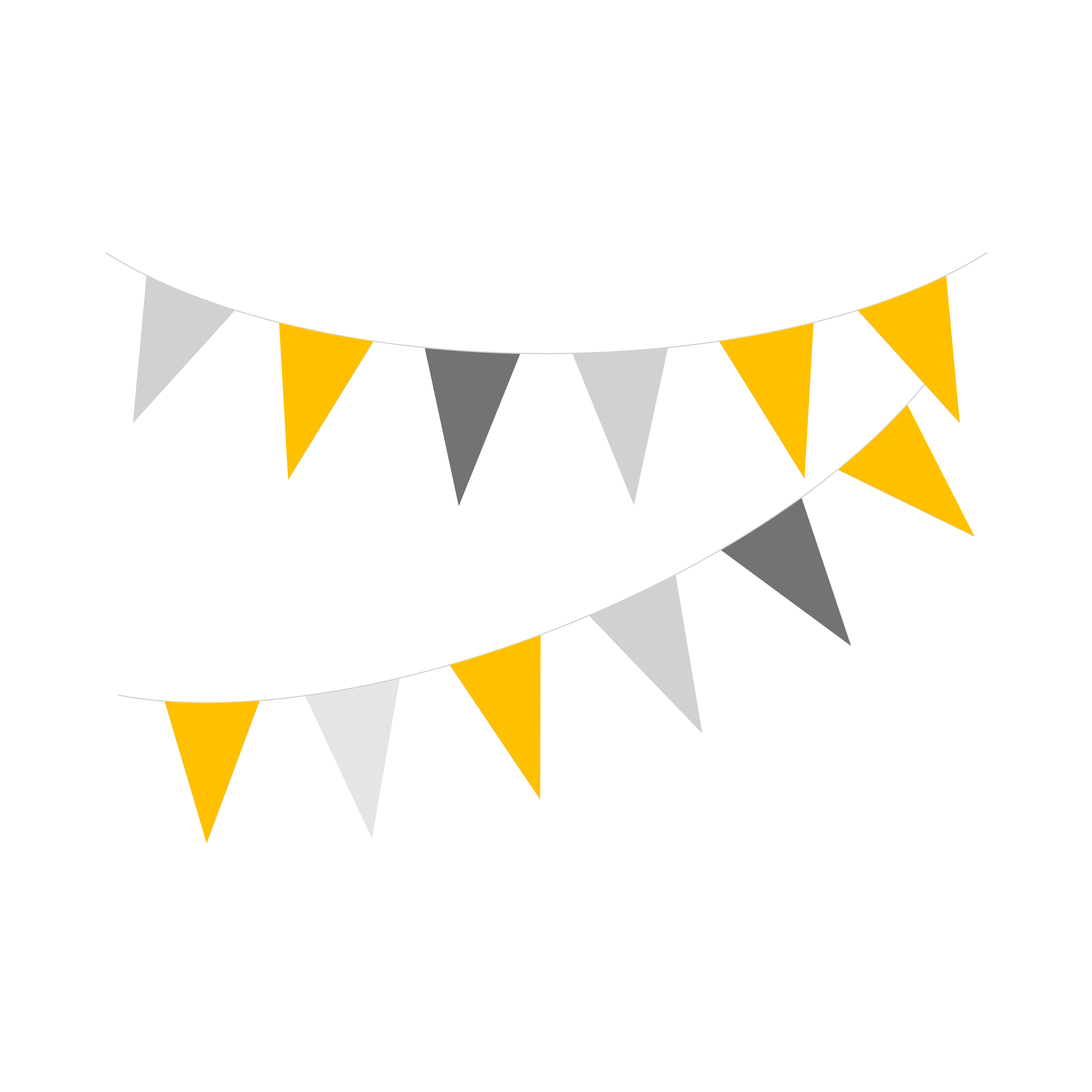 2122239:00am Preschool9:00am PreschoolCelebration!24252627282930